07.05.2018г. на отделении «ОиПП» были проведены классные часы в группах 205, 225 тема классного часа: «Вредные привычки»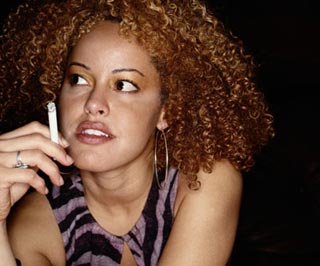 Курение является социальной проблемой общества, как для его курящей, так и для некурящей части. Для первой – проблемой является бросить курить, для второй – избежать влияния курящего общества и не «заразиться» их привычкой, а также – сохранить своё здоровье от продуктов курения, поскольку вещества входящие в выдыхаемый курильщиками дым, не на много безопаснее того, если бы человек сам курил и принимал в себя никотин и многое другое, что входящее в зажжённую сигарету.Данное мероприятие проведено библиотекарем Коваленко Л.Н.